SpeakWrite Read Listen toRunEat Swim Рядом с говорящимДалеко от говорящегоThis/TheseThat/ThoseRules(правила)Am/is/areHave got/has gotDoll/dollsПосмотрите на картинку и расскажите о девочке.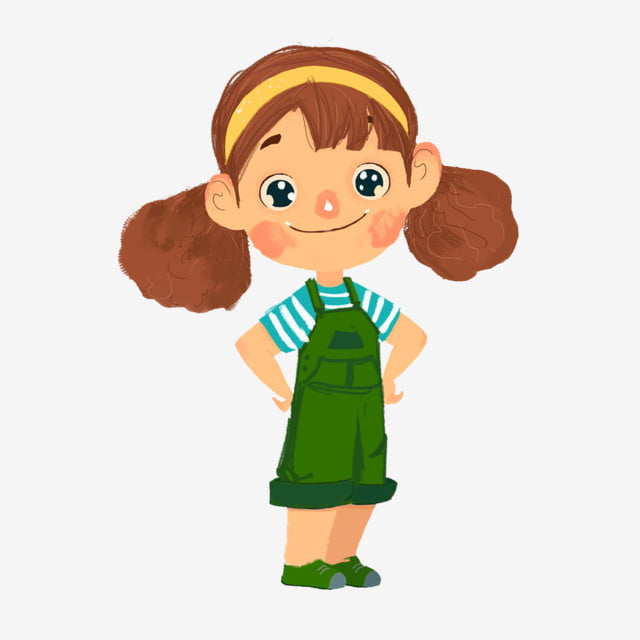 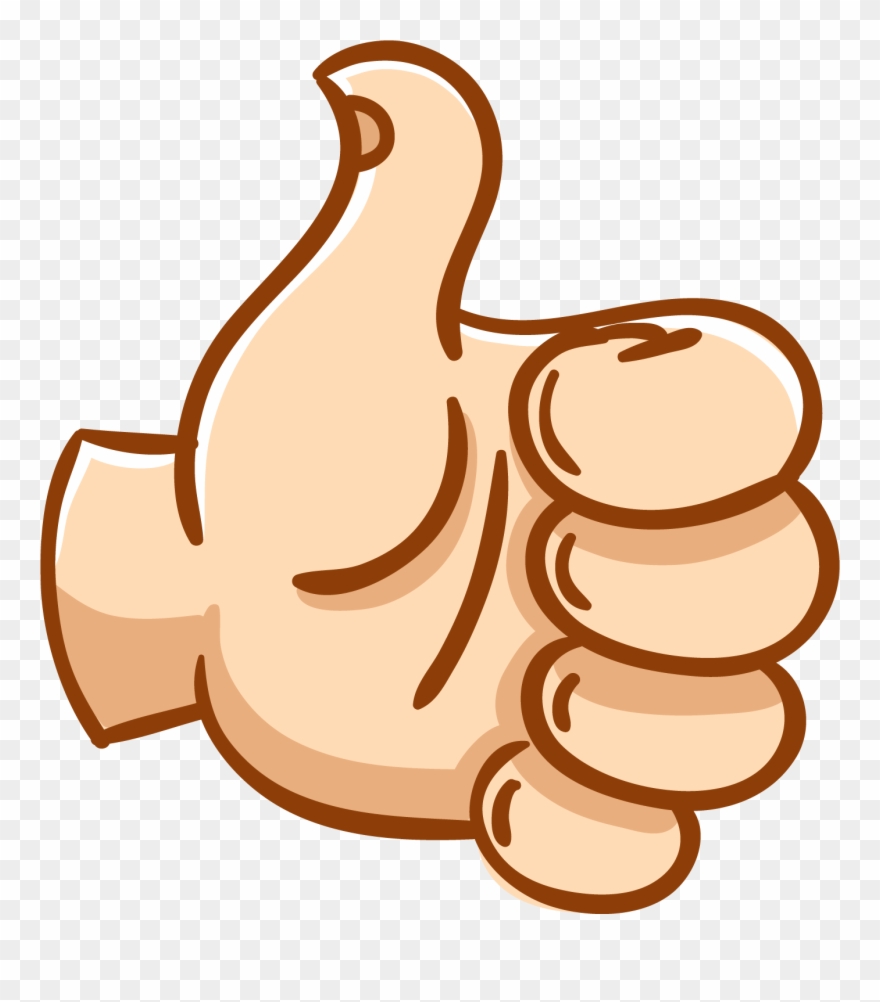 Посмотрите на картинку и расскажите о девочке.Посмотрите на картинку и расскажите о девочке.Посмотрите на картинку и расскажите о девочке.Посмотрите на картинку и расскажите о девочке.Посмотрите на картинку и расскажите о девочке.Посмотрите на картинку и расскажите о девочке.Посмотрите на картинку и расскажите о девочке.Посмотрите на картинку и расскажите о девочке.Посмотрите на картинку и расскажите о девочке.Посмотрите на картинку и расскажите о девочке.Посмотрите на картинку и расскажите о девочке.Вставьте have/has:1.I ________got a new digital camera.2._______he got a guitar?Yes, he ______.3.My friends ________got a new basketball.4. She_______not got a helmet.5. They ________got trainers and caps.  Вставьте have/has:1.I ________got a new digital camera.2._______he got a guitar?Yes, he ______.3.My friends ________got a new basketball.4. She_______not got a helmet.5. They ________got trainers and caps.  Вставьте have/has:1.I ________got a new digital camera.2._______he got a guitar?Yes, he ______.3.My friends ________got a new basketball.4. She_______not got a helmet.5. They ________got trainers and caps.  Вставьте have/has:1.I ________got a new digital camera.2._______he got a guitar?Yes, he ______.3.My friends ________got a new basketball.4. She_______not got a helmet.5. They ________got trainers and caps.  Вставьте have/has:1.I ________got a new digital camera.2._______he got a guitar?Yes, he ______.3.My friends ________got a new basketball.4. She_______not got a helmet.5. They ________got trainers and caps.  Вставьте have/has:1.I ________got a new digital camera.2._______he got a guitar?Yes, he ______.3.My friends ________got a new basketball.4. She_______not got a helmet.5. They ________got trainers and caps.  Вставьте have/has:1.I ________got a new digital camera.2._______he got a guitar?Yes, he ______.3.My friends ________got a new basketball.4. She_______not got a helmet.5. They ________got trainers and caps.  Вставьте have/has:1.I ________got a new digital camera.2._______he got a guitar?Yes, he ______.3.My friends ________got a new basketball.4. She_______not got a helmet.5. They ________got trainers and caps.  Вставьте have/has:1.I ________got a new digital camera.2._______he got a guitar?Yes, he ______.3.My friends ________got a new basketball.4. She_______not got a helmet.5. They ________got trainers and caps.  Вставьте have/has:1.I ________got a new digital camera.2._______he got a guitar?Yes, he ______.3.My friends ________got a new basketball.4. She_______not got a helmet.5. They ________got trainers and caps.  Вставьте have/has:1.I ________got a new digital camera.2._______he got a guitar?Yes, he ______.3.My friends ________got a new basketball.4. She_______not got a helmet.5. They ________got trainers and caps.  Вставьте have/has:1.I ________got a new digital camera.2._______he got a guitar?Yes, he ______.3.My friends ________got a new basketball.4. She_______not got a helmet.5. They ________got trainers and caps.  Вставьте have/has:1.I ________got a new digital camera.2._______he got a guitar?Yes, he ______.3.My friends ________got a new basketball.4. She_______not got a helmet.5. They ________got trainers and caps.  Вставьте have/has:1.I ________got a new digital camera.2._______he got a guitar?Yes, he ______.3.My friends ________got a new basketball.4. She_______not got a helmet.5. They ________got trainers and caps.  Вставьте have/has:1.I ________got a new digital camera.2._______he got a guitar?Yes, he ______.3.My friends ________got a new basketball.4. She_______not got a helmet.5. They ________got trainers and caps.  Образуйте множественное число от следующих существительных:Scarf – Helmet – Boy – Child – Man – Watch – Образуйте множественное число от следующих существительных:Scarf – Helmet – Boy – Child – Man – Watch - Образуйте множественное число от следующих существительных:Scarf – Helmet – Boy – Child – Man – Watch - Образуйте множественное число от следующих существительных:Scarf – Helmet – Boy – Child – Man – Watch - Образуйте множественное число от следующих существительных:Scarf – Helmet – Boy – Child – Man – Watch - Образуйте множественное число от следующих существительных:Scarf – Helmet – Boy – Child – Man – Watch - Образуйте множественное число от следующих существительных:Scarf – Helmet – Boy – Child – Man – Watch - Образуйте множественное число от следующих существительных:Scarf – Helmet – Boy – Child – Man – Watch - Образуйте множественное число от следующих существительных:Scarf – Helmet – Boy – Child – Man – Watch - Образуйте множественное число от следующих существительных:Scarf – Helmet – Boy – Child – Man – Watch - Образуйте множественное число от следующих существительных:Scarf – Helmet – Boy – Child – Man – Watch - Образуйте множественное число от следующих существительных:Scarf – Helmet – Boy – Child – Man – Watch - Образуйте множественное число от следующих существительных:Scarf – Helmet – Boy – Child – Man – Watch - Образуйте множественное число от следующих существительных:Scarf – Helmet – Boy – Child – Man – Watch - Образуйте множественное число от следующих существительных:Scarf – Helmet – Boy – Child – Man – Watch - 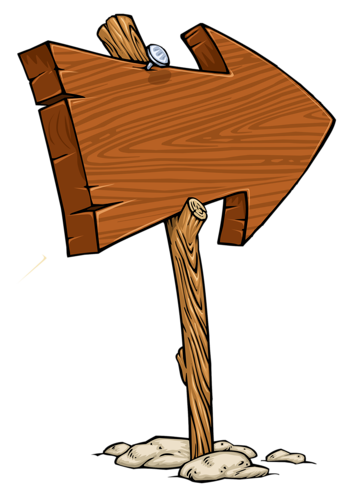 